5.pielikumsMinistru kabineta2019.gada_____.______noteikumiem Nr._______Brīdinājuma zīmes un papildzīmes par aizliegumu veikt bezpilota gaisa kuģa lidojumu paraugs1.paraugs – brīdinājuma zīme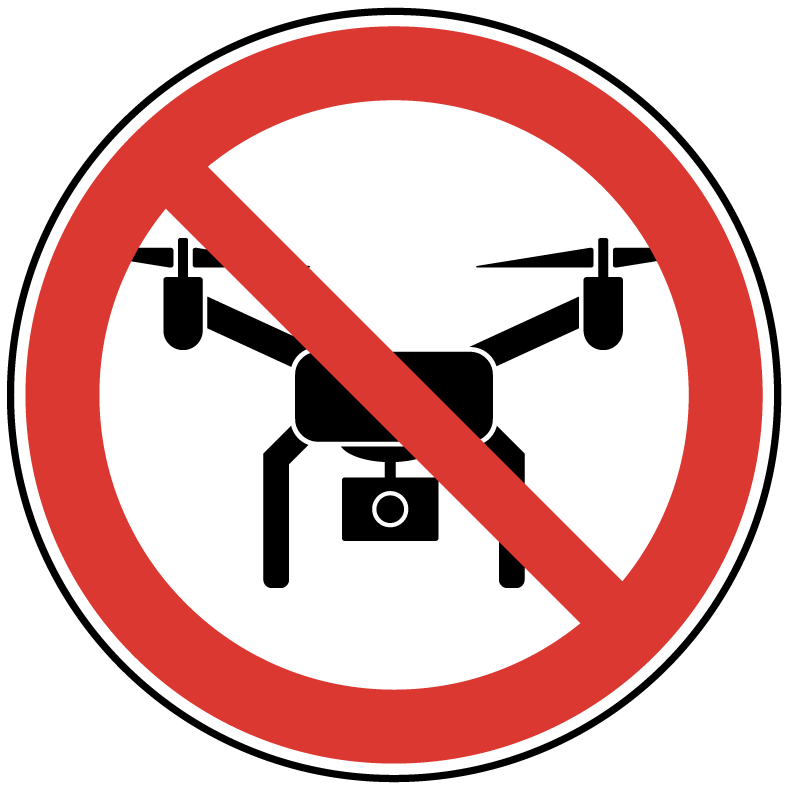 d – apļa diametrs;1 – pamatvirsma;2 – kante (apšuve)3 – apmale;4 – šķērssvītra.Brīdinājuma zīmes izvietojums un apraksts: Slēgtā, norobežotā teritorijā brīdinājuma zīmi  izvieto pie ieejas. Ja  norobežojuma nav, brīdinājuma zīme  tiek izvietota pie ieejas ēkā, pirms iebraucamajiem ceļiem vai citā labi redzamā vietā. Brīdinājuma zīme var būt no metāla, plastikāta vai elektroniska (piemēram, ekrānā). Brīdinājuma zīmei nav noteikts konkrēts izmērs, bet jāievēro tās elementu norādītās proporcijas.2.paraugs – brīdinājuma zīmes papildzīme Brīdinājuma zīmes papildzīmes izvietojums un apraksts:Papildzīme tiek novietota zem 1.paraugā attēlotās brīdinājuma zīmes gadījumā, kad normatīvie akti paredz attāluma ierobežojumu bezpilota gaisa kuģa lidojumam. Papildzīmē norāda normatīvajos aktos noteikto attālumu, kādā aizliegts veikt lidojumu.   Papildzīmes lauka, kas attēlots iekavās, vietā tiek norādīta institūcija, pie kā jāvēršas, lai saņemtu atļauju lidojumam. Papildzīme var būt no metāla, plastikāta vai elektroniska (piemēram, ekrānā).Satiksmes ministrs 							T.LinkaitsIesniedzējs: Satiksmes ministrs						T.LinkaitsVīza: Valsts sekretārs							K.OzoliņšE.Jēkabsons, 60001660Eizens.Jekabsons@caa.gov.lv